           OBEC VARHAŇOVCE 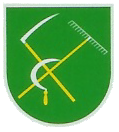              Obecný úrad Varhaňovce 56, 08205č. obj.  004/ 2011                                                        Elektro                                                    Kuca František                                                    Šarišské Bohdanovce   58                                                    082 05                                                                                                                                    Varhaňovce dňa. 1.3. 2011Fakturačná adresaObec VarhaňovceVarhaňovce 5608205IČO 00327956DIČ 2021296717bankové spojenie: VÚB Prešov č. ú. 20627-572/0200, Dexia banka č. ú. 0412252001/5600VEC: Objednávka      Obec Varhaňovce zastúpená starostom obce Antonom Štefkom, týmto objednávau Vás : Opravu zabezpečovacieho zariadenia, opravu elektrických rozvodov, zásuviek, svetiel, podlahového vykurovania -  po povodniach..    S pozdravom                                                                                         starosta obce                                                                                        Štefko Anton .........................................................................................................................................tel. 051 77811 17,   0905 753168,                     fax. 051 7495472,                         e-mail: varhanovce@stonline .sk  